My favouritedishIngredients:  Big courgetteGreen, red and yellowpepperOnionSausageSalt and pepperTomatopasteortomatoesOilCutcourgette, peppers, onion,sausage and mix theseingredients. Put the pot on cooker. Add the mixtureand oil. Stir. Boildish for 20 minutes. Whenitis readyaddtomatopaste. Stireverything. Add salt and pepper. Enjoyyourmeal!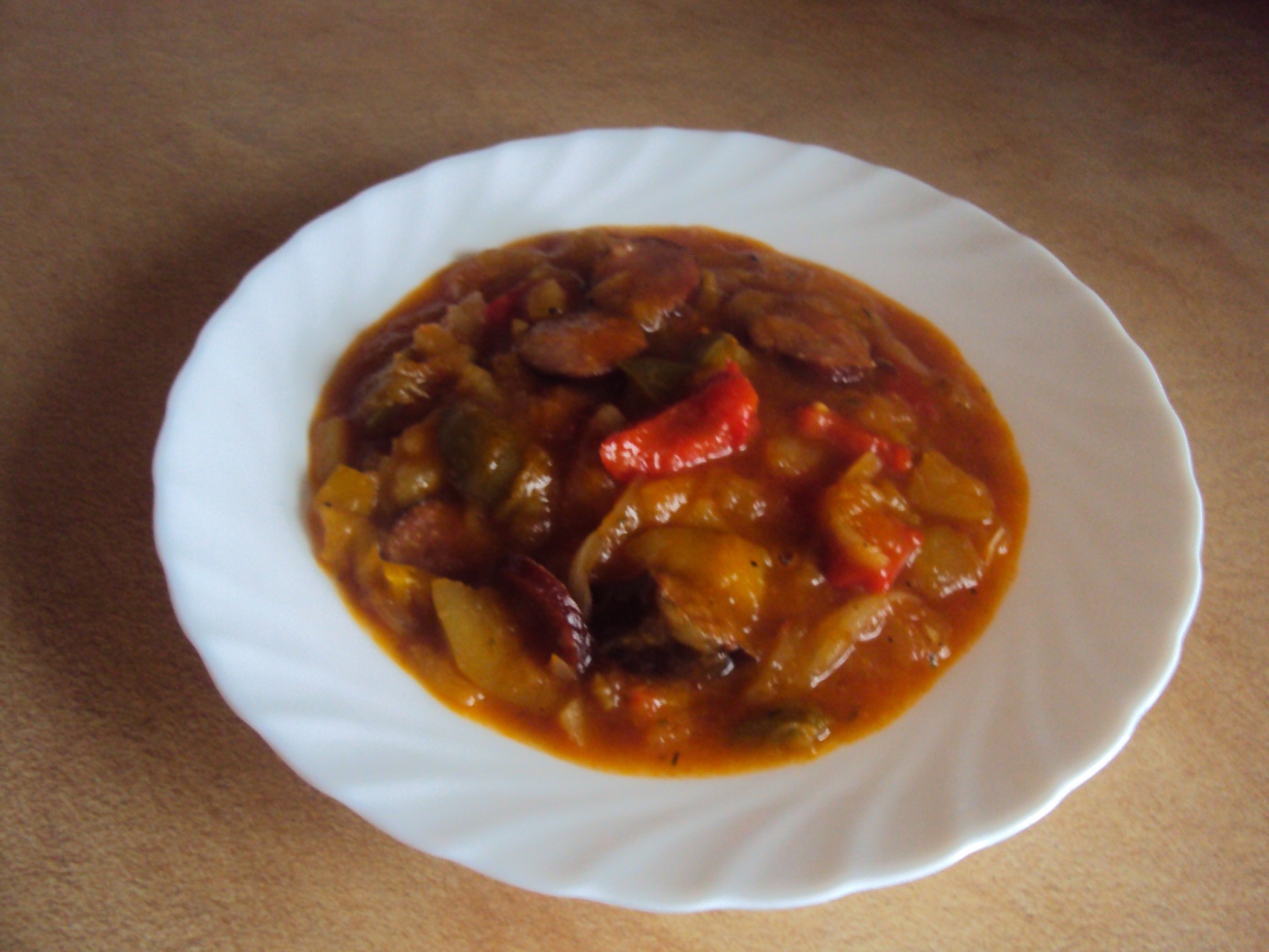 